ESPİYE ADABÜK BALIKÇI BARINAĞI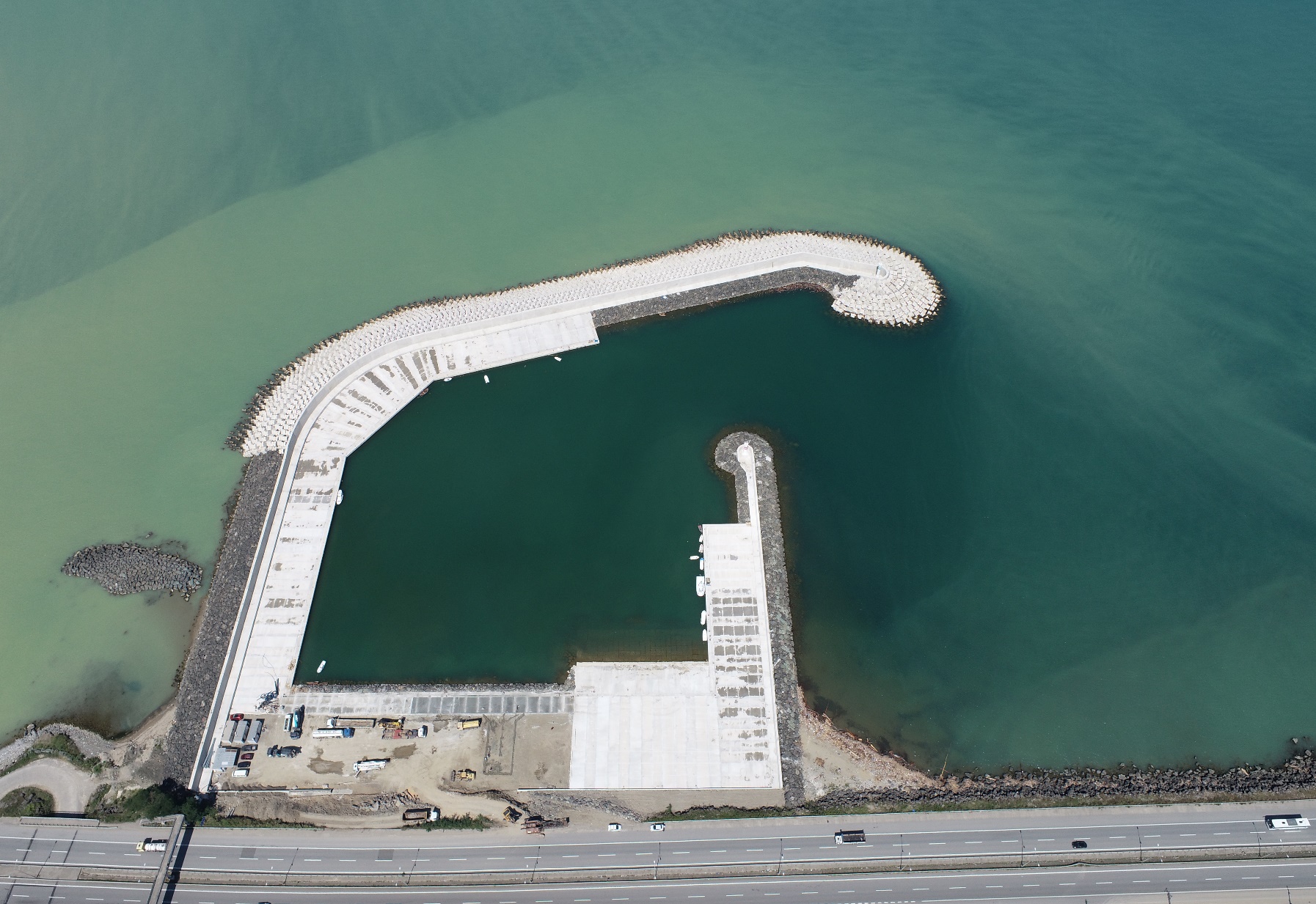 Proje bedeli			: 42.780.000 TLBaşlangıç/Bitiş		: 27.12.2017 – 22.09.2020Kapasitesi			: 60 Adet orta veya küçük boyutta tekne.Teknik Özellikler	: 465 m Ana, 140 m Tali mendirek, 165m (-3)lük, 54m  (-4)lük, 80m (-5)lik Rıhtım, 50m Çekek yeri.